Cities of Bristol Tennessee and VirginiaInformation Profile for Library Director (2015)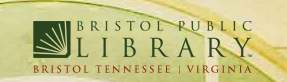 IntroductionThe two Cities of Bristol Tennessee and Virginia are seeking an experienced, energetic, team builder and leader to be their next Library Director.Located along I-81 Bristol is a city within two states. With a population of more than 45,000 people, the cities sit within a Combined Statistical Area (CSA) which has a population of more than 500,000.  Bristol has been recognized for its family-friendly atmosphere characterized by low density housing and numerous cultural attractions, including museums, the Birthplace of County Music facilities, the Bristol Speedway, and a variety of recreation areas and opportunities. The landscape consists of varied topography, which lends to the natural beauty of the area.  The cities are considered a commercial hub providing numerous economic resources, thereby making the area a desirable place for families to reside who want a partially rural atmosphere while living in proximity to goods and services. Bristol LibraryThe cities of Bristol, Tennessee and Bristol, Virginia own the Bristol Library, which is relatively new, having been constructed in 2006 at a cost of $12 million dollars. The facility is located in a downtown area that is thriving with restaurants, music venues, great shops, and other attractions. Library funding is approximately $2.2 million dollars as follows:39% Bristol, Tennessee.30% Bristol, Virginia17% Bristol Public Library Foundation14% OtherThe Library contains approximately 151,619 cataloged print book volumes and a total of about 245,251 materials.The Library facility has the following annual activity numbers:Gate Count			300,000Circulation			350,000Computer Use		  	  55,000Meeting Room Attendance	  30,000Each of these has continued to gradually increase over the past 10 years.The Library is getting ready to do a remodel of the first floor, in order to have a much bigger area for the approximately 200 teens per week who participate in the Young Adults/Teen Reading Program. They will also be renovating space for what is now the Adult Learning Lab. This upgrade will include adding maker space elements, new discussion and book clubs, classes, and bringing in more partners to do programming with. All of these renovations are scheduled to be completed in 2015.The Library provides a full and comprehensive range of services including:Children’s programmingYouth/Teen programmingFull calendar of special eventsAdult Learning LabGED programmingMeeting rooms (2014 attendance was 29,979)Library Governance The Library is governed by a 13-member Board of Trustees chosen as follows: One member at-large (alternating appointment)Bristol, Virginia City CouncilpersonBristol, Tennessee City CouncilpersonBristol, Virginia City Council 5 appointmentsBristol, Tennessee City Council 5 appointmentsMission StatementThe mission of the Bristol Public Library is: "Expanding Minds, Building Community"Position AdvertisementCities of Bristol Virginia and Tennessee   (45,000)Library DirectorSalary range $63K - $78K, DOQ plus excellent benefits. 35 employees and $2.2M budget shared by both cities and other sources. 350K/yr. circulation and 300K/yr. gate count. Past Director served 13 years. Position answers to a 13-member Board. Full service library, plus one branch, serving the twin cities of both states. Must be a proven manager with excellent communication and team-building skills. Demonstrated success in library operations, finance, community interface, leadership and strategic planning. At least eight years’ experience as Library Director/Assistant or equivalent. ALA accredited Master’s degree in Library and Information Science required. Position Profile and Job Description can be viewed at: https://drive.google.com/open?id=0B7AERE1_ulRgX3dlaFhzZTRacVFacGhqWDlMQjhreERJSlpr&authuser=0.Send resume by May 20, 2015 to:  resumes@bristol-library.org